PRIRODA, 15.9. SPOJI SLIČICE S POJMOVIMA. IZREŽI IH I ZALIJEPI PRAVILNO U BILJEŽNICU.POPULACIJA                                           ŽIVOTNA ZAJEDNICA                                       JEDINKA  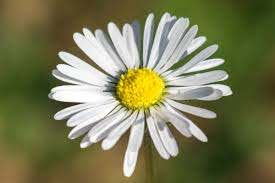 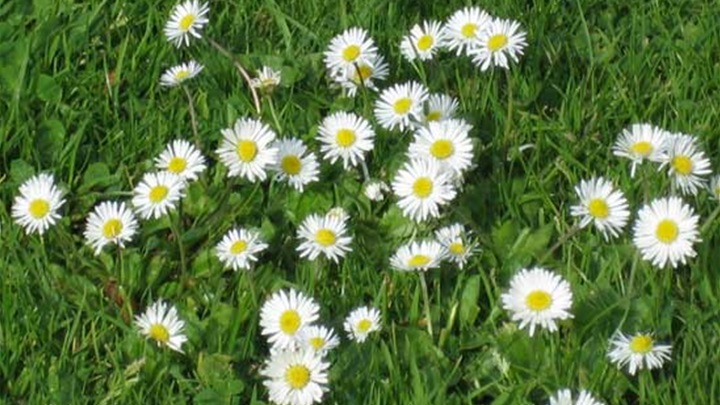 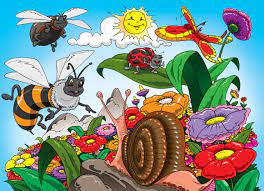 